   Na faktuře vždy uveďte				   číslo této objednávky 				Objednávka č. : 60/1/23/1076                    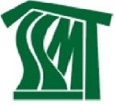  Dodavatel: IČO: 28563085 , DIČ: CZ28563085 Popis objednávky :   Předmět objednávky 				                Množství     Jednotka   Cena za jedn.      Předp.cena (Kč)Termín dodání :		 Datum schválení: 	15. 8. 2023Číslo smlouvy: 		Objednavatel: 		Sociální služby města Třince, příspěvková organizaceIČO:			 00600954	DIČ :			Nejsme plátci DPH		      	Adresa dodání:       	Sociální služby města Třince, příspěvková organizace, Habrova 302, 739 61 Třinec-Dolní Líštná_________________________________________________________________________________________Schválil:     Mgr. Pavel Pezda, MBA           ředitel SSMT        Datum: 15. 8. 2023                          Podpis: …………………………………_________________________________________________________________________________________Na faktuře uvádějte u firmy, zda se jedná o fyzickou nebo právnickou osobu a Vaše IČO!P o ž a d u j e m e    1 4 - t i     d e n n í     l h ů t u      s p l a t n o s t i !POTENCIAL vratové systémy s.r.o.Korunní 1077709 00  OstravaVýměna - oprava 2 ks garážových vrat v Domově Nýdek dle nabídky č. 0196Výměna - oprava 2 ks garážových vrat v Domově Nýdek dle nabídky č. 0196Výměna - oprava 2 ks garážových vrat v Domově Nýdek dle nabídky č. 0196Výměna - oprava 2 ks garážových vrat v Domově Nýdek dle nabídky č. 01961.Dvoukřídlá ruční ocelová vrata  2400 x 2290mm - dílna1.Dvoukřídlá ruční ocelová vrata  2400 x 2290mm - dílna1.Dvoukřídlá ruční ocelová vrata  2400 x 2290mm - dílna1.Dvoukřídlá ruční ocelová vrata  2400 x 2290mm - dílna1ks47 019,0047 019,002.Dvoukřídlá ruční ocelová vrata  2400 x 2250mm - sklad2.Dvoukřídlá ruční ocelová vrata  2400 x 2250mm - sklad2.Dvoukřídlá ruční ocelová vrata  2400 x 2250mm - sklad2.Dvoukřídlá ruční ocelová vrata  2400 x 2250mm - sklad1ks39 919,0039 919,00CelkemCelkemCelkemCelkem86 938,0086 938,00Převezme:e-mail: tomas.kovalovsky@ssmt.cze-mail: tomas.kovalovsky@ssmt.cze-mail: tomas.kovalovsky@ssmt.cze-mail: tomas.kovalovsky@ssmt.cze-mail: tomas.kovalovsky@ssmt.cz Dne:			11. 8. 2023Vystavil: objednavatele:Tomáš KovalovskýTomáš KovalovskýTomáš KovalovskýTomáš KovalovskýTomáš Kovalovský